ЭМОЦИОНАЛЬНЫЙ ИНТЕЛЛЕКТЭМОЦИОНАЛЬНЫЙ ИНТЕЛЛЕКТ ВКЛЮЧАЕТ:СПОСОБЫ РАЗВИТИЯ 
ЭМОЦИОНАЛЬНОГО ИНТЕЛЛЕКТАОПРЕДЕЛЕНИЯЭмоциональный интеллектэто способность воспринимать и понимать собственные эмоции, эмоции другого человека и группы, а также управлять ими.Эмоциональный интеллект(Goleman D ., 1998)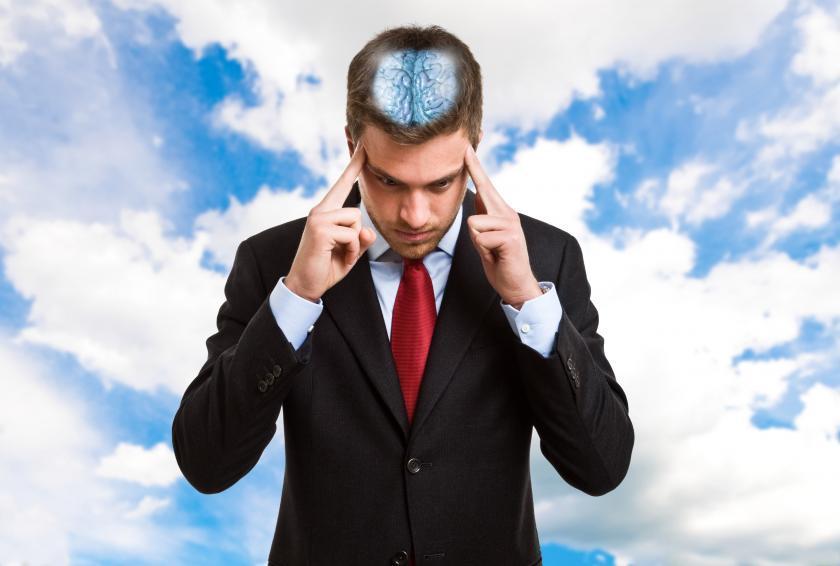 Понимание себя 
(самосознание)способность воспринимать и понимать собственные эмоции, осознавать свои возможности, ценности и мотивы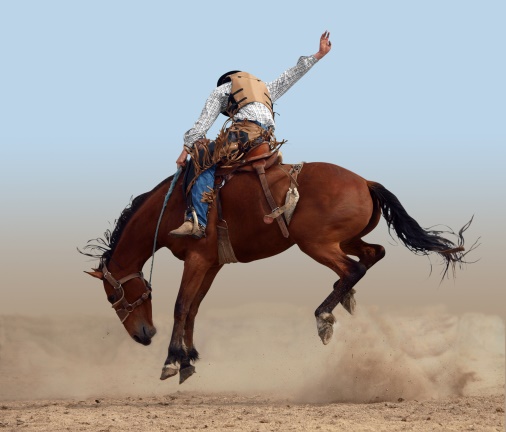 Управление собой (саморегуляция)способность управлять своими эмоциями и возможностями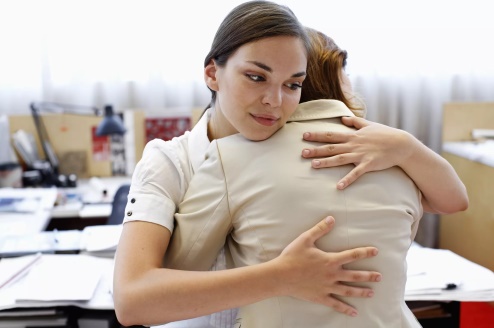 Понимание других 
(социальная чуткость, эмпатия)способность понимать эмоции и чувства других людей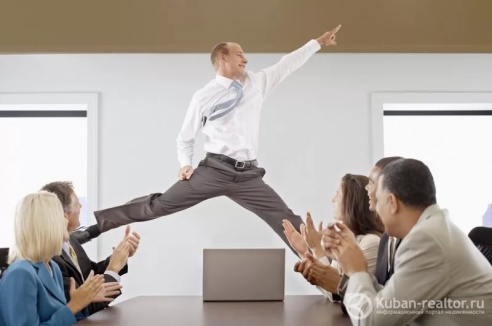 Управление эмоциями других и взаимоотношениями  умение выстраивать взаимоотношения с людьми, вдохновлять и увлекать других людейПонимание собственных эмоций 
Самоанализ «Кто я?» Вербализация эмоций – метод «Палитра эмоций»Алгоритм осознания эмоций – методика «Градусник»Управление собойОбъективная оценка ситуации - методика «Фильтры»Выражение своих негативных эмоций - методика «Я-сообщения»Управление стрессомПонимание других 
Наблюдение за невербальными проявлениями эмоцийЭмпатияНеформальное слушаниеУправление эмоциями других и взаимоотношениямиПриемы создания позитивного настроя сотрудникаСнижение неопределенности – своевременное  информированиеВлияние лидера на эмоции  Эмоцииэто наш индивидуальный «ОТВЕТ» на ситуацию, который  отражает субъективную значимость предметов, явлений окружающего мира.этот «ответ» включает телесные и физиологические реакции, мысли, поведение.Эмоцияэто психическое состояние, сильная реакция нервной системы на какой-либо стимул:возникает непроизвольно, без участия сознаниявызывает  позитивный или негативный психологический ответ, который побуждает организм к действиюЧувстваустойчивое переживание человеком своего отношения к предметам и явлениям действительностиНастроениеэто общий эмоциональный фон